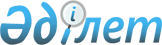 О внесении изменений в решение маслихата района имени Габита Мусрепова от 29 декабря 2022 года № 25-14 "Об утверждении бюджета Червонного сельского округа района имени Габита Мусрепова на 2023-2025 годы"Солтүстік Қазақстан облысы Ғабит Мүсірепов атындағы ауданы мәслихатының 2023 жылғы 23 мамырдағы № 3-35 шешімі
      Маслихат района имени Габита Мусрепова Северо-Казахстанской области РЕШИЛ:
      1. Внести в решение маслихата района имени Габита Мусрепова "Об утверждении бюджета Червонного сельского округа района имени Габита Мусрепова на 2023-2025 годы" от 29 декабря 2022 года № 25-14 следующие изменения:
      пункт 1 изложить в новой редакции:
       "1. Утвердить бюджет Червонного сельского округа района имени Габита Мусрепова на 2023-2025 годы согласно приложениям 1, 2 и 3 соответственно к настоящему решению, в том числе на 2023 год в следующих объемах:
      1) доходы – 319 769 тысяч тенге:
      налоговые поступления – 10 312 тысячи тенге;
      неналоговые поступления – 0;
      поступления от продажи основного капитала – 1 000 тысяча тенге;
      поступления трансфертов – 308 457 тысяч тенге;
      2) затраты – 320 400,9 тысяч тенге;
      3) чистое бюджетное кредитование – 0:
      бюджетные кредиты – 0;
      погашение бюджетных кредитов – 0;
      4) сальдо по операциям с финансовыми активами – 0:
      приобретение финансовых активов – 0;
      поступления от продажи финансовых активов государства – 0;
      5) дефицит (профицит) бюджета – -631,9 тысяч тенге;
      6) финансирование дефицита (использование профицита) бюджета – 631,9 тысяч тенге:
      поступление займов – 0;
      погашение займов – 0;
      используемые остатки бюджетных средств – 631,9 тысяч тенге.";
      приложение 1 к указанному решению изложить в новой редакции, согласно приложению к настоящему решению.
      2. Настоящее решение вводится в действие с 1 января 2023 года. Бюджет на 2023 год Червонного сельского округа района имени Габита Мусрепова
					© 2012. РГП на ПХВ «Институт законодательства и правовой информации Республики Казахстан» Министерства юстиции Республики Казахстан
				
      Председатель маслихата района имени Габита МусреповаСеверо-Казахстанской области 

С.Баумаганбетов
Приложениек решению маслихата районаимени Габита МусреповаСеверо-Казахстанской областиот 23 мая 2023 года № 3-35Приложение 1к решению маслихата районаимени Габита МусреповаСеверо-Казахстанской областиот 29 декабря 2022 года № 25-14
Категория
Класс
Подкласс
Наименование
Сумма (тысяч тенге)
1. Доходы
319 769
1
Налоговые поступления
01
Подоходный налог
1 000
2
Индивидуальный подоходный налог
1 000
04
Налоги на собственность
9 302
1
Налоги на имущество 
300
3
Земельный налог
750
4
Налог на транспортные средства 
7 752
5
Единый земельный налог
500
05
Внутренние налоги на товары, работы и услуги
10
3
Плата за пользование земельными участками
10
3
Поступления от продажи основного капитала
1 000
03
Продажа земли и нематериальных активов
1 000
1
Продажа земли 
1 000
4
Поступления трансфертов
02
Трансферты из вышестоящих органов государственного управления
308 457
3
Трансферты из районного (города областного значения) бюджета
308 457
Функцио-нальная группа
Админи-стратор бюджетных программ
Прог-рамма
Наименование
Сумма (тысяч тенге)
2. Затраты
320 400,9
01
Государственные услуги общего характера
26 970,8
124
Аппарат акима города районного значения, села, поселка, сельского округа
26 970,8
001
Услуги по обеспечению деятельности акима города районного значения, села, поселка, сельского округа
26 796,8
022
Капитальные расходы государственного органа
174
07
Жилищно-коммунальное хозяйство
2 161
124
Аппарат акима города районного значения, села, поселка, сельского округа
2 161
008
Освещение улиц в населенных пунктах
1 961
011
Благоустройство и озеленение населенных пунктов
200
12
Транспорт и коммуникации
166 617 
124
Аппарат акима города районного значения, села, поселка, сельского округа
166 617
045
Капитальный и средний ремонт автомобильных дорог в городах районного значения, селах, поселках, сельских округов
166 617
13
Прочие
124 652
124
Аппарат акима города районного значения, села, поселка, сельского округа
124 652
057
Реализация мероприятий по социальной и инженерной инфраструктуре в сельских населенных пунктах в рамках проекта 
"Ауыл – Ел бесігі"
124 652 
15
Трансферты
0,1
124
Аппарат акима города районного значения, села, поселка, сельского округа
0,1
048
Возврат неиспользованных (недоиспользованных) целевых трансфертов
0,1
3. Чистое бюджетное кредитование
0
Бюджетные кредиты
0
Погашение бюджетных кредитов
0
4. Сальдо по операциям с финансовыми активами
0
Приобретение финансовых активов
0
Поступления от продажи финансовых активов государства
0
5. Дефицит (профицит) бюджета
-631,9
6. Финансирование дефицита (использование профицита) бюджета
631,9
Поступление займов
0
Погашение займов
0
Используемые остатки бюджетных средств
631,9
Категория
Класс
Подкласс
Наименование
Сумма (тысяч тенге)
8
Используемые остатки бюджетных средств
631,9
01
Остатки бюджетных средств
631,9
1
Свободные остатки бюджетных средств
631,9